The Graduate School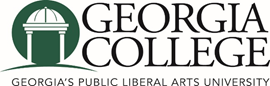 Outstanding Graduate Assistant AwardThe Graduate School wants to recognize the outstanding contributions graduate assistants provide in supportive roles to students, faculty, staff, and the university as a whole while pursuing graduate studies.  Six Outstanding Graduate Assistant Awards are presented in the spring of each year. Awards are presented at The Graduate School Spring Graduate Student Annual Awards Reception in celebration of Graduate & Professional Student Appreciation Week.Award Package – $200 from the Georgia College Foundation, framed certificate, and a Georgia College lapel pin. EligibilityGraduate assistants must be currently enrolled in a graduate degree program, in good academic standing, and be registered in a minimum of 6 graduate credit hours.Nomination & SelectionThe colleges, schools, and service departments nominate graduate assistants based on a set criteria. A nominator may choose eligible graduate assistants in their area or other areas on campus. Nominators take into consideration the following criteria in selecting graduate assistants. Some criteria may not be applicable according to a student’s graduate assistantship position.  Demonstrated excellence in position and good work ethic. Attitude and performance goes beyond the job requirement. Takes on responsibilities beyond the job requirements. For example, supervises and/or mentors other student workers and graduate assistants.Has made important contributions to the faculty member’s research or department’s operation. For example, scholarly achievements such as publications, conference attendance and presentations, program or service related activities that promotes a positive impact at the university or within the community, etc. (not the sole criteria for selection)Evidence of future promise as a professional in chosen career fieldThe Graduate Assistant Awards Committee will evaluate nominations and select recipients.TimelineOnline nomination opensJanuary 2020Nomination DeadlineFebruary 2020Review of NominationsFebruary 2020Notification to AwardeesMarch 2020Award Acceptance (The Graduate School Annual Awards Reception)March/April 2020